 Культиватор «TILLERMASTER»                            Скидка  10%          ширина захвата   от 3.3до18метров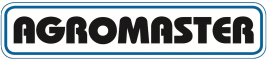 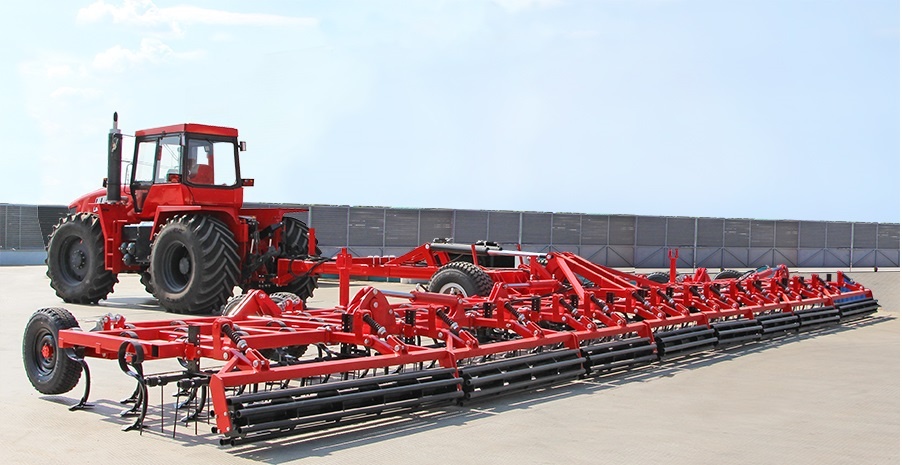  Средний культиватор «Tillermaster» для скоростной сплошной обработки - предназначен для паровой и предпосевной обработки всех видов почв и ранневесеннего закрытия влаги. Культиватор оснащен стрельчатыми лапами на зигзагообразных пружинных стойках. Лапы шириной 230 мм и S-образная  стойка 65х12 мм Bellota. Стойки способны отгибаться при наезде на препятствия. Обеспечивают качественную работу на высоких скоростях обработки, отличную разделку почвы. Рама разработана в виде пространственной конструкции, обладающей повышенным сопротивлением и прочностью на изгиб и кручение. Рама сварена из квадратных труб с 100х100мм толщиной стенки до 8 мм.Технические характеристикиРама усиленной конструкции с двойным запасом прочности. 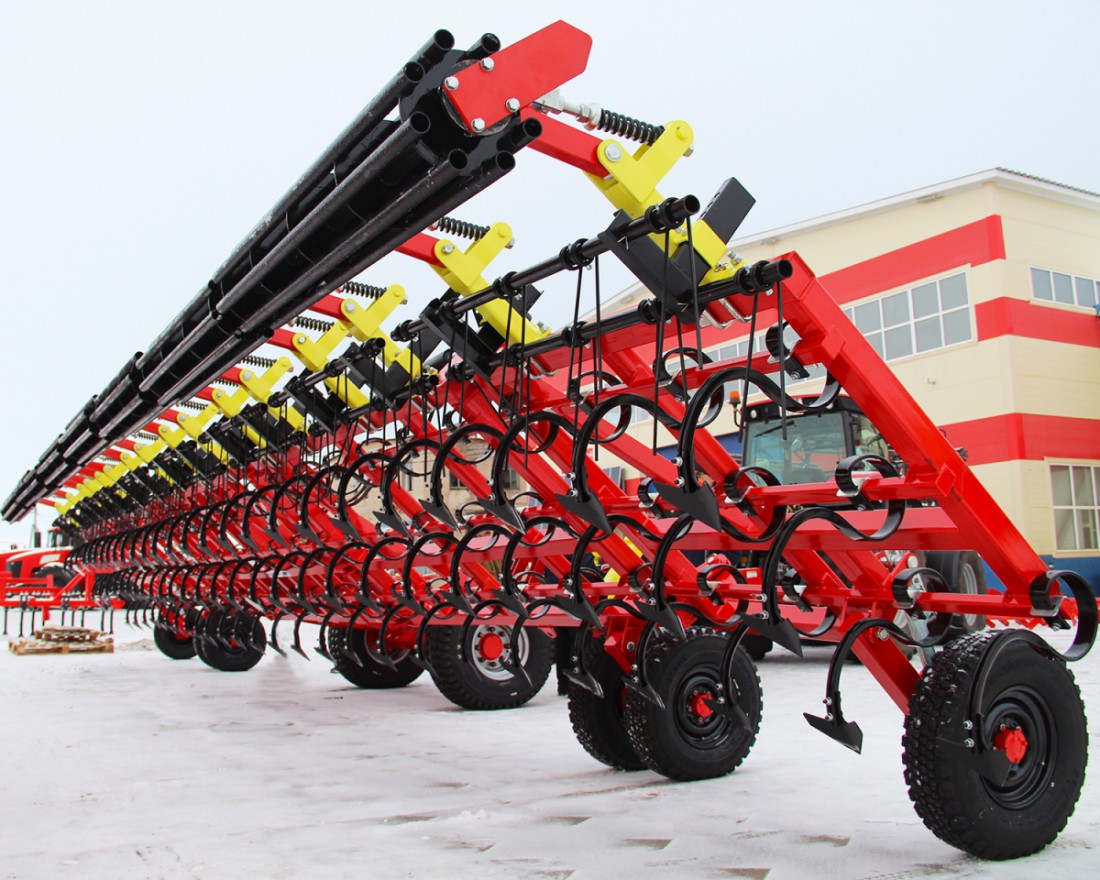 Окраска по автомобильной технологии и полимерно-порошковое покрытие.Детали культиватора, работающие в сложных условиях, подвергаются гальванизации цинком.В конструкции культиваторов использованы доступные и качественные комплектующие, находящие в серийном производстве.Задний прикатывающий каток оснащен регулируемыми тальрепами для изменения глубины обработки.Прикатывающие катки обеспечивают интенсивное прикатывание и   разрушение комков. Гидросоединения и гидрошланги итальянского производства с резиновыми уплотнителями.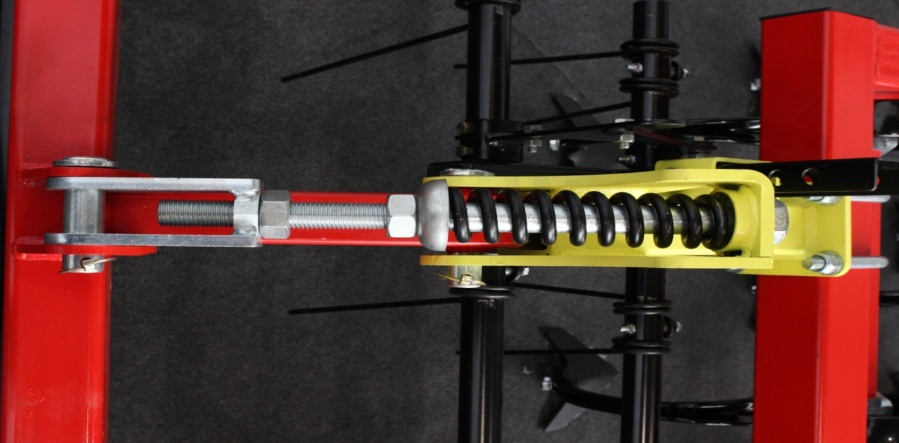 Гидроцилиндры с тройным уплотнением. Устранено подтекание рабочей жидкости. Легкая регулировка настройки глубины выполняется путем установки пальца в необходимое регулировочное отверстие переднего устройства.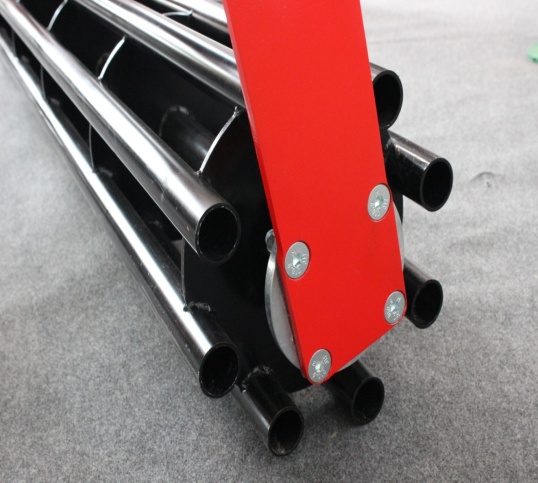 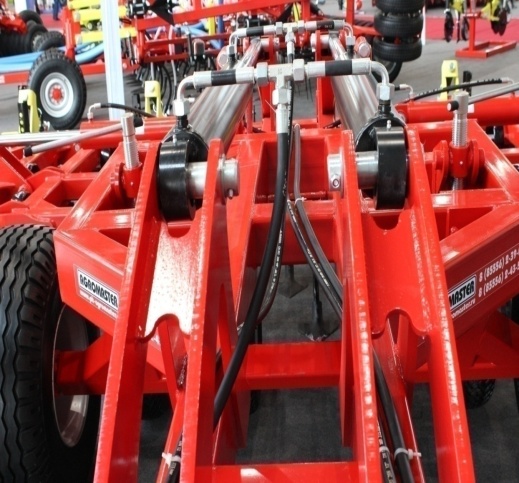 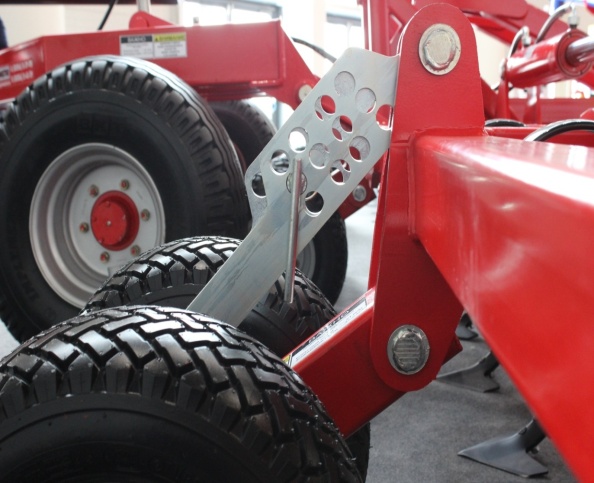 «TILLERMASTER»3,34,35,46,27,28,39,811121416Ширина захвата, м3,34,35,46,27,28,39,811121416Производительность,
га/ч45,26,57,48,61011,7131416,819Рабочая скорость, км/ч88888888888Глубина обработки, см до1515151515151515151515Транспортная ширена.м3,34,35,44,54,54,54,54,54,84,85,2Транспортная высота, м44444444444Требуемая мощность трактора80
л.с.85
л.с.105
л.с.120
л.с.150
л.с.210
л.с.250
л.с.280
л.с.300
л.с.350
л.с.400
л.с.Транспортная скорость, км/ч2020202020202020202020